Georgian Bay Hunters and Anglers Inc.    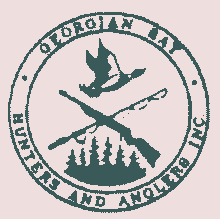 MIDLAND --- ONTARIOMarch 2016In the spirit of giving a donation box will be permanently set up In the clubhouse for the local food bank Donations are greatly appreciated by many.GBHA Constitution and BylawsAs all new members receive a copy of our clubs Constitution and Bylaws, if any other member wishes a copy of the bylaws or constitution, we would be more than happy to email it to you. Please email your request to the club @  gbhaclub@yahoo.ca or a hard copy can be requested. 2016 Toronto Sportsmen’s ShowWe have been contacted by the organizers of the Sportsmen’s Show (March 16-20) and are offering our club members a $3.00 off coupon. We hope to have these coupons at our next dinner March 16th. Please email the club should you need them for opening day, we will do our best to get them to you. Monthly BulletinsWe would like to thank those who have opted out of having a mailed bulletin; yes it has begun last month. Those who have recently contacted the club to opt out, you will receive a bulletin for a couple of months until the membership names have been updated and we can then hand in an updated list to our printer.  If you would like to have your name removed from the bulletin mailing list please email us your request (gbhaclub@yahoo.ca). Your names will remain on our regular mailing list. Bulletins are available on the club’s web site, www.gbhuntersandanglers.com. OFAH Conservation Lottery Tickets and Contest!OFAH Lottery Tickets have been assigned all members and each member is responsible for their return. This lottery is a huge fundraiser for the OFAH and each club selling the tickets. Tickets sold or unsold can be turned in at our dinner meetings; the next dinner is (Mar 16/16). GBHA will be having a contest for the selling the most amount of tickets! The winner will receive two dinner tickets for the annual August Steak BBQ and Corn Roast! For more information, please contact Lottery Chairman Al Mclean at 705-739-1388 or va3alg@gmail.com or Bruce Dunn @705-528-2709 or email the club gbhaclub@yahoo.ca .Volunteers NeededVolunteers would be appreciated to come out to the clubhouse and help give the kitchen a good cleaning so we can have it repainted. If anyone is interested or more information is required please contact Dan Gardiner at 705-527-0447.Possession and Acquisition License (PAL) program and Hunter Safety Courses will be offered by GBHA on April 02 & 03, 2016. A Restricted Firearms Course will be held April 23 2016. All programs will be put on at the clubhouse in the downstairs hall. For more information on this course or upcoming programs, or to enroll contact Greg Edwards @ 705-835-6846.March General Membership Dinner MeetingOn Wed March 16/16 GBHA Club will be hosting our monthly dinner meeting. We will be having guest speakers; Linda Miller and Keith Cunningham from the Operational Shooting Association www.osacanada.ca they will be on hand to introduce our club to what they have to offer and more information on the MilCun Training Center www.milcun.com .GBHA has just purchased a club membership,  MilCun ranges are primarily used by MilCun Training Center; they are also booked by the military, police agencies and other commercial organizations, OSA is a club. OSA (and other clubs) use MilCun as their home range. A delicious Prime Rib Roast Beef Dinner with all the fixings will be prepared by Chef Claude and his crew. We hope to see you all there to join in another fine meal. Please don’t forget guests are always welcomed. Doors will be open by 5:00 pm and dinner will begin serving at 6:30 pm. Volunteers will be needed in the kitchen. Cash Sales Only! PLEASE NOTE! This General Membership Dinner Meeting will NOT be having the Youth Awards it has been postponed until April. We will be having guest speakers as well in April to discuss changes happening at the Copelands Forests. Woodlot ManagementOur Woodlot Management Chairman Matt Wiessflog will be looking for any experienced volunteers to assist in the clearing of trees on our property. He is proposing to mark the trees this fall and then begin clearing in the spring, but would like to set up a team in advance to prepare for this task. As well Matt will be looking at the aspect of wood sales. If interested in volunteering please contact Matt Weissflog @ 705-321-6035or email the club @, gbhaclub@yahoo.ca. Indoor Gun RangeOur indoor gun range has re-opened on Monday nights any time after 6:30-8:30 pm. For more information contact Greg Edwards @ 705-835-6846.Sportsmen’s Memorial DinnerIn our last bulletin and again discussed at our last dinner meeting, the topic has risen to help out with the rising costs of the Sportsmen’s Memorial Dinner, and how to acquire more donated meats for this celebration. Many suggestions have come forth, but as we are not all at the monthly dinners, suggestions often do not come forth. If a member has any suggestion for this event to become more successful please forward them to the club, either email or regular mail. The Executive is looking at many ideas, but want everyone to know that we have the freezer space available should anyone wish to donate (fish, birds wild game etc) during the year. Should anyone have a harvest they do not wish to pay for the preparation of the meats, the club would prefer to take the harvest hole but is willing to pay the butcher fees. For more information or comment please email the club or contact Calvin King @ 705-526-9802.Spring Turkey ShootGBHA will be hosting Spring Turkey Shoot, stay tuned for the date to be announced and yes, volunteers will be needed. If anyone is interested in volunteering please contact the club @ gbhaclub@yahoo.ca. GBHA Executive would like to remind the members that, should you have any friends that may be interested in our presentations or coming out for one of our fine meals they are more than welcome to come out and enjoy the evening. We also realize that a presentation may not be of your choice or interest, but please don’t forget that we have a club meeting after the presentation that could be beneficial and supportive for the members to stay and listen to any news, activities and events coming up for the club.GBHA now have the large OFAH crests for sale for the price of $15.00 each. Hats are $15.00 each or 2/$25.00, crests are being sold for $5.00 each, vests can be purchase for $45.00 each. These vests are a great way to display your badges and buttons of your achievements. They will be sold at the dinner meetings or by contacting Bruce Dunn @ 1-705-534-0632. Vests are available from Ken Sweet @ 705-527-9949GBHA executive would appreciate notification of the passing of any previous and current members so we can pass on our condolences and notifications to our members.Please check out our web site www.gbhuntersandanglers.com for Club news and updates or “like us” on Facebook.Bruce Dunn - Bulletin EditorApplication periods for 2016 Big Game DrawsAntlerless Deer – March 1 to June 30Moose – April 20 to May 31Elk – May 1 to June 10Controlled Deer – August 1 to August 3Buy N SellThis a ‘Buy N Sell’ page for the members. This page is “FREE TO MEMBERS” and will only be in our bulletin as we do not have the space to put this on our web site. Some of us may be looking for or have old gear, i.e., hunting coats, pants, binoculars, fishing rods, boats, even guns that have been sitting around passed down and not sure what to do with them. There are a lot of new members this page could help out when first getting into the sport and put some cash in your pockets! If interested email the club @ gbhaclub@yahoo.ca or bring a hard copy to the dinner meetings. The ad will list the item(s) you wish to sell or want and contact information. This is NOT going to use for regular buy and sell items such as fridges, pool tables etc. Your ad will be put in the next month’s bulletin and run for that month only. If you wish to change or re-submit it into the next month’s bulletin you will have to re-send your email with your ad.Georgian Bay Hunters And Anglers Inc. will NOT be responsible for any transactions between buyers and sellers.BUYERS BEWARE!2010 Can Am ATV Outlander XT, 400 cc, automatic, power steering, 1250 kms, Mossy Oak vinyl wrap. Mint Condition! $5500 Contact Ian Driver @ iandriver@rogers.com----------------------------------------------------------------------------------------------------------------------------Wanted: Single Stage Re-loader Press, any unneeded or unwanted fur pelts or fur jackets or coats; antlers (any kind) or odd pieces; feathers, tails or wings for use in native children's crafts. Many thanks in advance. Call Hunter, 705-533-0773 or email hunter-g @rogers.com----------------------------------------------------------------------------------------------------------------------------Plough for an ATV. Asking $200.00 contact Jerry @705-526-5581----------------------------------------------------------------------------------------------------------------------------Savage M93.17 HMR, walnut stock, BSA Sweet 17 scope accutrigger, heavy barrel, comes with bi-pod and 2 box’s ammunition. Asking $680.00, call Marc Groeblacher @ 705-427-6177 or email @ marc.gloeblacher@yahoo.com----------------------------------------------------------------------------------------------------------------------------Women’s Neoprene Redhead Chest waders, Women’s Sized 9, great condition only used a couple of times! Asking $150.00 or best offer, call Courtney Parker @ 705-427-0642----------------------------------------------------------------------------------------------------------------------------Ed Falawka World Famous SpiceIf anyone is interested in Ed Falawka spice please call 705-549-3033----------------------------------------------------------------------------------------------------------------------------RCBS piggyback unit. Has shell plate for .38/357 mag. Excellent condition, is second generation, with auto indexing. $150 contact Richard at rdv@hotmail.ca----------------------------------------------------------------------------------------------------------------------------Selling a 12 gauge pump shot gun, asking $175.00, please call for more information. As well I am selling a 2012 Artic Cat ATV 550 “Cruiser” Mint condition, low kms, grey in color, motivated to sell, NOW REDUCED **$6500.00** please contact Peter Patenaude @ 705-526-3506Savage Axis-II .308 black synthetic stock, Bushnell 3-9 factory bore sighted scope ‎. Includes box and a half of ammo, only has 10 rounds down the barrel. Asking $350, call Keith 705-427-2212 or email radar000@rogers.ca___________________________________________________________________________________